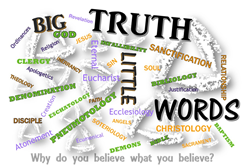 Big Idea: Answers to Seven FAQ’s will help us grasp the significance of and relate more closely to the Trinity. Question 1: W___ i_ the Trinity? 4 words to explain the Trinity1) O       Deuteronomy 6:42) T________  Matthew 28: 18-20  3) C______________4) U___________Question 2: What d__________ does the Trinity make? Hebrews 12:14; 4:15; John 16:8 & 13a; Romans 8:9–10Question 3: The Trinity is hard to u_________. Can you explain that better?Question 4: Can you give me an a_________ to understand the Trinity?       2 Corinthians 13:4Question 5: Do we have to believe the d_________ of the Trinity?   John 10:31; Colossians 2: 9; Acts 5: 3-4Question 6: Is it okay to p_____ to any one Person in the Trinity?  Luke 23: 42; Psalm 139:23-24; Hebrews 7:24-25; Romans 8:26 Question 7: If God is a Trinity, what do I do d_________? 